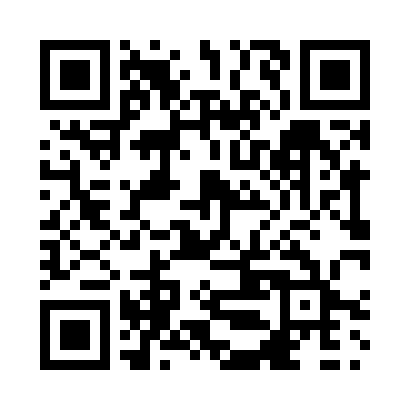 Prayer times for Winnitoba, Manitoba, CanadaMon 1 Jul 2024 - Wed 31 Jul 2024High Latitude Method: Angle Based RulePrayer Calculation Method: Islamic Society of North AmericaAsar Calculation Method: HanafiPrayer times provided by https://www.salahtimes.comDateDayFajrSunriseDhuhrAsrMaghribIsha1Mon3:215:171:256:579:3311:292Tue3:215:181:256:579:3211:293Wed3:225:181:256:579:3211:284Thu3:225:191:256:579:3111:285Fri3:235:201:266:579:3111:286Sat3:235:211:266:569:3011:287Sun3:245:221:266:569:3011:288Mon3:245:231:266:569:2911:279Tue3:255:231:266:569:2811:2710Wed3:255:241:266:559:2811:2711Thu3:265:251:266:559:2711:2712Fri3:265:261:276:559:2611:2613Sat3:275:281:276:549:2511:2614Sun3:285:291:276:549:2411:2515Mon3:285:301:276:539:2411:2516Tue3:295:311:276:539:2311:2517Wed3:295:321:276:529:2211:2418Thu3:305:331:276:529:2011:2419Fri3:315:341:276:519:1911:2320Sat3:315:361:276:519:1811:2321Sun3:325:371:276:509:1711:2222Mon3:335:381:276:499:1611:2123Tue3:335:391:276:499:1511:2124Wed3:345:411:276:489:1311:2025Thu3:365:421:276:479:1211:1726Fri3:395:431:276:469:1111:1527Sat3:415:451:276:459:0911:1228Sun3:445:461:276:459:0811:1029Mon3:465:471:276:449:0611:0730Tue3:485:491:276:439:0511:0531Wed3:515:501:276:429:0311:02